Деякі питання реалізації у 2015-2017 роках Державної стратегії регіонального розвитку на період до 2020 рокуКабінет Міністрів України постановляє:1. Затвердити план заходів на 2015-2017 роки з реалізації Державної стратегії регіонального розвитку на період до 2020 року, що додається.2. Схвалити подані Міністерством регіонального розвитку, будівництва та житлово-комунального господарства програми регіонального розвитку, що додаються до оригіналу.3. Визнати такими, що втратили чинність:розпорядження Кабінету Міністрів України від 21 вересня 2011 р. № 896 “Про затвердження плану заходів щодо стимулювання міжрегіональної співпраці, кооперації та інтеграції”;пункт 5 змін, що вносяться до актів Кабінету Міністрів України, затверджених постановою Кабінету Міністрів України від 17 липня 2015 р. № 499 (Офіційний вісник України, 2015 р., № 59, ст. 1939).ПЛАН ЗАХОДІВ 
на 2015-2017 роки з реалізації Державної стратегії регіонального розвитку на період до 2020 року__________ 
* Індикатори оцінки результативності виконання наведені з урахуванням їх прогнозних значень на 1 січня 2017 року.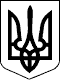 КАБІНЕТ МІНІСТРІВ УКРАЇНИ 
ПОСТАНОВАвід 7 жовтня 2015 р. № 821 
КиївПрем'єр-міністр УкраїниА.ЯЦЕНЮКІнд. 71ЗАТВЕРДЖЕНО 
постановою Кабінету Міністрів України 
від 7 жовтня 2015 р. № 821Зміст заходівЗміст заходівДжерела фінансуванняСтрок виконанняВідповідальні за виконанняІндикатор оцінки результативності виконанняI. Удосконалення механізму планування регіонального розвиткуI. Удосконалення механізму планування регіонального розвиткуI. Удосконалення механізму планування регіонального розвиткуI. Удосконалення механізму планування регіонального розвиткуI. Удосконалення механізму планування регіонального розвиткуI. Удосконалення механізму планування регіонального розвитку1.Забезпечення розроблення та затвердження планів заходів з реалізації регіональних стратегій розвитку на 2015-2017 рокимісцевий бюджет, міжнародна технічна допомога ЄСжовтень 2015 рокуРада міністрів Автономної Республіки Крим, обласні, Київська та Севастопольська міські держадміністрації27 затверджених планів заходів з реалізації регіональних стратегій розвитку на 2015-2017 роки2.Розроблення інвестиційних програм (проектів) регіонального розвитку на основі планів заходів з реалізації регіональних стратегій розвитку на 2015-2017 роки-“-постійноРада міністрів Автономної Республіки Крим, обласні, Київська та Севастопольська міські держадміністрації за участю органів місцевого самоврядуваннящонайменше 75 розроблених інвестиційних програм (проектів)3.Забезпечення під час розроблення та внесення змін до державних цільових програм та галузевих програм спрямування коштів на реалізацію завдань, визначених Державною стратегією регіонального розвитку на період до 2020 року, затвердженою постановою Кабінету Міністрів України від 6 серпня 2014 р. № 385 (Офіційний вісник України, 2014 р., № 70, ст. 1966) (далі - Стратегія)бюджетні призначення головних розпорядників коштів, установлені у законі про Державний бюджет Українипостійноцентральні та місцеві органи виконавчої влади100 відсотків розроблених державних цільових програм та/або галузевих програм чи актів щодо внесення змін до нихII. Забезпечення стабільного і передбачуваного фінансування регіонального розвиткуII. Забезпечення стабільного і передбачуваного фінансування регіонального розвиткуII. Забезпечення стабільного і передбачуваного фінансування регіонального розвиткуII. Забезпечення стабільного і передбачуваного фінансування регіонального розвиткуII. Забезпечення стабільного і передбачуваного фінансування регіонального розвиткуII. Забезпечення стабільного і передбачуваного фінансування регіонального розвиткуФінансування програм (проектів) регіонального розвитку за рахунок коштів державного фонду регіонального розвиткуФінансування програм (проектів) регіонального розвитку за рахунок коштів державного фонду регіонального розвиткуФінансування програм (проектів) регіонального розвитку за рахунок коштів державного фонду регіонального розвиткуФінансування програм (проектів) регіонального розвитку за рахунок коштів державного фонду регіонального розвиткуФінансування програм (проектів) регіонального розвитку за рахунок коштів державного фонду регіонального розвиткуФінансування програм (проектів) регіонального розвитку за рахунок коштів державного фонду регіонального розвитку4.Проведення інформаційно-роз’яснювальної роботи та забезпечення визначення переліку технічних завдань на інвестиційні програми і проекти, розроблення, подання на конкурс, визначення критеріїв відбору, проведення оцінки та конкурсного відбору зазначених програм і проектів, за результатами реалізації яких забезпечується підвищення конкурентоспроможності та єдності регіонів, у тому числі створення додаткових постійних робочих місць, збільшення частки інноваційної продукції у загальному обсязі промислової продукції регіону, підвищення продуктивності праці та виробництва, енерго- та ресурсоефективності, якості послуг та стандартів життя населеннямісцевий бюджет, міжнародна технічна допомога ЄС-“-Рада міністрів Автономної Республіки Крим, обласні, Київська та Севастопольська міські держадміністрації 
Мінрегіон100 відсотків відібраних на конкурсній основі програм (проектів)5.Розроблення та подання Кабінету Міністрів України пропозицій щодо механізму спільного фінансування міжрегіональних програм (проектів) кількома головними розпорядниками бюджетних коштівбюджетні призначення головних розпорядників коштів, установлені у законі про Державний бюджет Українижовтень 2016 рокуМінрегіон 
інші центральні та місцеві органи виконавчої владиприйнятий нормативно-правовий акт6.Розроблення та подання на розгляд Кабінету Міністрів України проекту Закону України щодо внесення змін до статті 24-1 Бюджетного кодексу України стосовно підвищення ефективності та децентралізації прийняття рішень, забезпечення стабільності фінансування програм (проектів) регіонального розвитку, а також його супроводження у Верховній Раді України-“-грудень 2015 рокуМінрегіон 
Мінфінприйнятий Закон УкраїниФінансування програм (проектів) регіонального розвитку за рахунок коштів секторальної бюджетної підтримки ЄСФінансування програм (проектів) регіонального розвитку за рахунок коштів секторальної бюджетної підтримки ЄСФінансування програм (проектів) регіонального розвитку за рахунок коштів секторальної бюджетної підтримки ЄСФінансування програм (проектів) регіонального розвитку за рахунок коштів секторальної бюджетної підтримки ЄСФінансування програм (проектів) регіонального розвитку за рахунок коштів секторальної бюджетної підтримки ЄСФінансування програм (проектів) регіонального розвитку за рахунок коштів секторальної бюджетної підтримки ЄС7.Розроблення та подання на розгляд Уряду проекту постанови Кабінету Міністрів України про затвердження порядку проведення конкурсного відбору проектів регіонального розвитку, які можуть реалізовуватися за рахунок коштів секторальної бюджетної підтримки ЄС в рамках Угоди про фінансування Програми підтримки секторальної політики - Підтримка регіональної політики України (далі - секторальна бюджетна підтримка ЄС)-“-січень 2016 рокуМінрегіон 
Мінфін 
Мінекономрозвиткуприйнята постанова Кабінету Міністрів України7.Розроблення та подання на розгляд Уряду проекту постанови Кабінету Міністрів України про затвердження порядку проведення конкурсного відбору проектів регіонального розвитку, які можуть реалізовуватися за рахунок коштів секторальної бюджетної підтримки ЄС в рамках Угоди про фінансування Програми підтримки секторальної політики - Підтримка регіональної політики України (далі - секторальна бюджетна підтримка ЄС)-“-січень 2016 рокуМінрегіон 
Мінфін 
Мінекономрозвиткуприйнята постанова Кабінету Міністрів України8.Подання для конкурсного відбору Мінрегіону проектів регіонального розвитку, які можуть реалізовуватися за рахунок коштів секторальної бюджетної підтримки ЄС, розроблених відповідно до завдань Стратегії, зокрема програм регіонального розвитку, схвалених постановою Кабінету Міністрів України від 7 жовтня 2015 р. № 821секторальна бюджетна підтримка ЄС, бюджетні призначення головних розпорядників коштів, установлені у законі про Державний бюджет України, місцевий бюджетлютий 2016 року, надалі - до 1 листопада року, що передує плановомуцентральні органи виконавчої влади, 
Рада міністрів Автономної Республіки Крим, обласні, Київська та Севастопольська міські держадміністраціїрозроблені та подані до Мінрегіону проектиРозширення фінансування програм (проектів) регіонального розвитку через механізм державно-приватного партнерстваРозширення фінансування програм (проектів) регіонального розвитку через механізм державно-приватного партнерстваРозширення фінансування програм (проектів) регіонального розвитку через механізм державно-приватного партнерстваРозширення фінансування програм (проектів) регіонального розвитку через механізм державно-приватного партнерстваРозширення фінансування програм (проектів) регіонального розвитку через механізм державно-приватного партнерстваРозширення фінансування програм (проектів) регіонального розвитку через механізм державно-приватного партнерства9.Проведення інформаційно-роз’яснювальної і консультаційної роботи з підготовки проектів державно-приватного партнерства у регіонах, здійснення популяризації механізму державно-приватного партнерства, зокрема засідань за круглим столом, конференцій за участю представників бізнесубюджетні призначення головних розпорядників коштів, установлені у законі про Державний бюджет України, місцевий бюджет2015-2017 рокиМінекономрозвитку 
Мінрегіон 
Рада міністрів Автономної Республіки Крим, обласні, Київська та Севастопольська міські держадміністраціїзбільшена щороку кількість проектів державно-приватного партнерства у регіонахВиконання та фінансування завдань Стратегії під час реалізації державних цільових, галузевих та бюджетних програмВиконання та фінансування завдань Стратегії під час реалізації державних цільових, галузевих та бюджетних програмВиконання та фінансування завдань Стратегії під час реалізації державних цільових, галузевих та бюджетних програмВиконання та фінансування завдань Стратегії під час реалізації державних цільових, галузевих та бюджетних програмВиконання та фінансування завдань Стратегії під час реалізації державних цільових, галузевих та бюджетних програмВиконання та фінансування завдань Стратегії під час реалізації державних цільових, галузевих та бюджетних програм10.Виконання завдань Стратегії відповідно до цілей державної регіональної політики на період до 2020 року:*1) розвиток інфраструктури міст, у тому числі під час реалізації Державної цільової економічної програми розвитку автомобільних доріг загального користування на 2013-2018 роки, затвердженої постановою Кабінету Міністрів України від 11 липня 2013 р. № 696 (Офіційний вісник України, 2013 р., № 76, ст. 2817);бюджетні призначення головних розпорядників коштів, установлені у законі про Державний бюджет України, місцевий бюджет та інші джерела, не заборонені законодавствомпостійноМінінфраструктури 
Мінрегіон 
Мінекономрозвитку 
МВС 
Рада міністрів Автономної Республіки Крим, обласні, Київська та Севастопольська міські держадміністраціїщільність автомобільних доріг загального користування з твердим покриттям державного та місцевого значення вищої категорії (I та II категорії) - 27,5 кілометра доріг на 1 тис. кв. кілометрів території2) підтримка інтегруючої ролі міст як центрів економічного та соціального розвитку;-“--“-Мінрегіон 
Мінекономрозвитку 
Мінкультури 
МОЗ 
МОН 
Мінінфраструктури 
Рада міністрів Автономної Республіки Крим, обласні, Київська та Севастопольська міські держадміністраціїдемографічне навантаження на 1 тис. осіб постійного населення віком 16-59 років (міська місцевість) - 515,7 проміле3) поліпшення транспортної доступності в межах регіону, у тому числі під час реалізації: 
- Державної цільової програми реформування залізничного транспорту на 2010-2019 роки, затвердженої постановою Кабінету Міністрів України від 16 грудня 2009 р. № 1390 (Офіційний вісник України, 2009 р., № 101, ст. 3523; 2011 р., № 84, ст. 3076); 
- Державної цільової економічної програми розвитку автомобільних доріг загального користування на 2013-2018 роки, затвердженої постановою Кабінету Міністрів України від 11 липня 2013 р. № 696 (Офіційний вісник України, 2013 р., № 76, ст. 2817); 
- Комплексної програми оновлення залізничного рухомого складу України на 2008-2020 роки;бюджетні призначення головних розпорядників коштів, установлені у законі про Державний бюджет України, місцевий бюджет та інші джерела, не заборонені законодавствомпостійноМінінфраструктури 
Мінекономрозвитку 
Мінфін 
Рада міністрів Автономної Республіки Крим, обласні, Київська та Севастопольська міські держадміністраціїщільність автомобільних доріг загального користування з твердим покриттям державного та місцевого значення вищої категорії (I та II категорії) - 27,5 кілометра доріг на 1 тис. кв. кілометрів території4) розвиток сільської місцевості, у тому числі під час реалізації: 
- Загальнодержавної цільової програми розвитку водного господарства та екологічного оздоровлення басейну річки Дніпро на період до 2021 року; 
- Державної цільової економічної програми розвитку рибного господарства на 2012-2016 роки, затвердженої постановою Кабінету Міністрів України від 23 листопада 2011 р. № 1245 (Офіційний вісник України, 2011 р., № 95, ст. 3455); 
- Державної цільової економічної програми розвитку автомобільних доріг загального користування на 2013-2018 роки, затвердженої постановою Кабінету Міністрів України від 11 липня 2013 р. № 696 (Офіційний вісник України, 2013 р., № 76, ст. 2817); 
- галузевої програми “Стандартизація та технічне регулювання у сфері житлово-комунального господарства на 2009-2020 роки”;-“--“-збільшення обсягу валової продукції сільського господарства (до очікуваних показників 2015 року) - на 0,9 відсотка; демографічне навантаження на 1 тис. осіб постійного населення віком 16-59 років (сільська місцевість) - 626,7 проміле5) розвиток інтелектуального капіталу, у тому числі під час реалізації Державної цільової соціальної програма підтримки сім’ї до 2016 року, затвердженої постановою Кабінету Міністрів України від 15 травня 2013 р. № 341 (Офіційний вісник України, 2013 р., № 37, ст. 1311);бюджетні призначення головних розпорядників коштів, установлені у законі про Державний бюджет України, місцевий бюджет та інші джерела, не заборонені законодавствомпостійноМінекономрозвитку 
Мінагрополітики 
Мінрегіон 
Мінкультури 
МОН 
Національна академія наук, 
професійно-технічні навчальні заклади (за згодою) 
Рада міністрів Автономної Республіки Крим, обласні, Київська та Севастопольська міські держадміністраціїкількість зайнятих економічною діяльністю (віком 15-70 років) - 17,8 млн. осіб6) підвищення рівня інноваційної та інвестиційної спроможності регіонів, у тому числі під час реалізації Державної цільової науково-технічної програми розроблення і створення сенсорних наукоємних продуктів на 2008-2017 роки, затвердженої постановою Кабінету Міністрів України від 5 грудня 2007 р. № 1395 (Офіційний вісник України, 2007 р., № 94, ст. 3440; 2013 р., № 52, ст. 1885);бюджетні призначення головних розпорядників коштів, установлені у законі про Державний бюджет України, місцевий бюджет та інші джерела, не заборонені законодавствомпостійноМінекономрозвитку 
Мінрегіон 
Мінфін 
Мінінфраструктури 
МОН 
МЗС 
Нацдержслужба 
Національна академія наук, 
наукові установи Національної та галузевих академій наук, вищі навчальні заклади, конструкторські бюро (за згодою) 
Рада міністрів Автономної Республіки Крим, обласні, Київська та Севастопольська міські держадміністраціїчастка обсягу реалізованої інноваційної продукції у загальному обсязі реалізованої промислової продукції (очікується у 2015 році - 4,2 відсотка, у 2016 році - 5,4 відсотка, у 2017 році - 5,7 відсотка) 
обсяг прямих іноземних інвестицій у розрахунку на одну особу - 1350 доларів США7) розвиток підприємницького середовища та конкуренції на регіональних товарних ринках, у тому числі під час реалізації галузевої програми реконструкції гідроелектростанцій і будівництва нових об’єктів гідроенергетики на період до 2020 року;-“--“-Мінекономрозвитку 
Міненерговугілля 
Мінрегіон 
Мінекономрозвитку 
Рада міністрів Автономної Республіки Крим, обласні, Київська та Севастопольська міські держадміністраціїкількість малих підприємств у розрахунку на 10 тис. наявного населення - 85 одиниць 
кількість середніх підприємств у розрахунку на 10 тис. наявного населення - 5 одиниць 
прибуток підприємств (до оподаткування) - 300,3 млрд. гривень8) раціональне використання природно-ресурсного потенціалу, збереження культурної спадщини та найцінніших природних територій;бюджетні призначення головних розпорядників коштів, установлені у законі про Державний бюджет України, місцевий бюджет та інші джерела, не заборонені законодавствомпостійноМінприроди 
Мінагрополітики 
Міноборони 
Мінкультури 
Мінінфраструктури 
МЗС 
Мінекономрозвитку 
Мінрегіон 
Рада міністрів Автономної Республіки Крим, обласні, Київська та Севастопольська міські держадміністраціїпитома вага утилізованих відходів (до загальної кількості утворених відходів) - 43,3 відсотка 
площа земель природно-заповідного фонду - 6733 тис. гектарів 
питома вага площі природно-заповідного фонду до площі адміністративно-територіальної одиниці - 11 відсотків9) розвиток транскордонного співробітництва;бюджетні призначення головних розпорядників коштів, установлені у законі про Державний бюджет України, місцевий бюджет та інші джерела, не заборонені законодавствомпостійноМінрегіон 
МЗС 
Мінекономрозвитку 
Мінінфраструктури 
Нацдержслужба 
Рада міністрів Автономної Республіки Крим, обласні, Київська та Севастопольська міські держадміністраціїекспорт товарів у розрахунку на одну особу - 1711 доларів США10) диверсифікація джерел енергопостачання та підвищення рівня енергоефективності в регіонах, у тому числі під час реалізації галузевої програми енергоефективності та енергозбереження на період до 2017 року;-“--“-Міненерговугілля 
Мінрегіон 
Мінекономрозвитку 
Рада міністрів Автономної Республіки Крим, обласні, Київська та Севастопольська міські держадміністраціїенергоємність валового внутрішнього продукту становить 0,33 тонни нафтового еквіваленту на 1000 доларів США валового внутрішнього продукту (за паритетом купівельної спроможності) за даними Міжнародного енергетичного агентства11) відновлення безпеки життєдіяльності та економічна реабілітація Донецької та Луганської областей;бюджетні призначення головних розпорядників коштів, установлені у законі про Державний бюджет України, місцевий бюджет та інші джерела, не заборонені законодавствомпостійноМінрегіон 
Державне агентство з питань відновлення Донбасу 
Мінекономрозвитку 
Мінфін 
Мінінфраструктури 
МОЗ 
Мінприроди 
Мінсоцполітики 
МВС 
Рада міністрів Автономної Республіки Крим, обласні, Київська та Севастопольська міські держадміністраціївідновлення безпеки життєдіяльності та економічна реабілітація зазначених областей12) захист національних інтересів та недопущення порушення конституційних прав громадян України на тимчасово окупованій території України;-“--“-МЗС 
Мінкультури 
Державна служба з питань Автономної Республіки Крим та міста Севастополя 
Рада міністрів Автономної Республіки Крим, обласні, Київська та Севастопольська міські держадміністрації13) узгодженість політики стимулювання розвитку “точок зростання” та підтримки економічно менш розвинутих та депресивних територій, у тому числі під час реалізації Загальнодержавної програми розвитку мінерально-сировинної бази України на період до 2030 року;бюджетні призначення головних розпорядників коштів, установлені у законі про Державний бюджет України, місцевий бюджет та інші джерела, не заборонені законодавствомпостійноМінрегіон 
Мінекономрозвитку 
Мінфін 
Мінсоцполітики 
Мінмолодьспорт 
МОЗ 
Мінагрополітики 
Міненерговугілля 
Мінінфраструктури 
Мінкультури 
Мінприроди 
Рада міністрів Автономної Республіки Крим, обласні, Київська та Севастопольська міські держадміністраціїваловий регіональний продукт (у фактичних цінах) у розрахунку на одну особу - 43395 гривень 
наявний дохід у розрахунку на одну особу - 28129 гривень 
обсяг коштів, спрямованих на фінансування програм і проектів регіонального розвитку у регіонах, показник валового регіонального продукту на одну особу в яких менше 75 відсотків середнього показника по Україні, становитиме не менш як 20 відсотків загального обсягу коштів державного фонду регіонального розвитку за 2016-2017 роки14) створення умов для продуктивної праці населення;бюджетні призначення головних розпорядників коштів, установлені у законі про Державний бюджет України, місцевий бюджет та інші джерела, не заборонені законодавствомпостійноМінсоцполітики 
Мінмолодьспорт 
МОН 
МОЗ 
МВС 
Рада міністрів Автономної Республіки Крим, обласні, Київська та Севастопольська міські держадміністраціїзростання продуктивності праці (до очікуваних показників 2015 року) - на 1,5 відсотка 
рівень безробіття за методологією Міжнародної організації праці - 7,1 відсотка15) створення умов для розв’язання нагальних проблем переселенців;-“--“-Мінсоцполітики 
Мінмолодьспорт 
МОН 
МОЗ 
МВС 
Мінрегіон 
Мінкультури 
Державне агентство з питань відновлення Донбасу 
Державна служба з питань Автономної Республіки Крим та міста Севастополя 
Рада міністрів Автономної Республіки Крим, обласні, Київська та Севастопольська міські держадміністрації16) підвищення стандартів життя в сільській місцевості, у тому числі під час реалізації: 
- Загальнодержавної цільової програми “Питна вода України” на 2011-2020 роки; 
- плану заходів на 2013-2016 роки щодо реалізації Стратегії реформування системи надання соціальних послуг, затвердженого розпорядженням Кабінету Міністрів України від 13 березня 2013 р. № 208 (Офіційний вісник України, 2013 р., № 28, ст. 962);бюджетні призначення головних розпорядників коштів, установлені у законі про Державний бюджет України, місцевий бюджет та інші джерела, не заборонені законодавствомпостійноМінрегіон 
МОН 
Мінекономрозвитку 
Мінагрополітики 
Мінсоцполітики 
Рада міністрів Автономної Республіки Крим, обласні, Київська та Севастопольська міські держадміністраціїзагальний коефіцієнт вибуття сільського населення (на 1 тис. наявного сільського населення) - 12,5 проміле17) модернізація системи освіти;-“--“-МОН 
Мінагрополітики 
Мінінфраструктури 
Рада міністрів Автономної Республіки Крим, обласні, Київська та Севастопольська міські держадміністраціїохоплення дітей дошкільними навчальними закладами у міській місцевості - 71 відсоток, у сільській місцевості - 43 відсотки18) створення умов для формування здорового населення, у тому числі під час реалізації: 
- Загальнодержавної цільової соціальної програми протидії ВІЛ-інфекції/СНІДу на 2014-2018 роки; 
- галузевої програми стандартизації медичної допомоги на період до 2020 року;бюджетні призначення головних розпорядників коштів, установлені у законі про Державний бюджет України, місцевий бюджет та інші джерела, не заборонені законодавствомпостійноМОЗ 
МОН 
Мінмолодьспорт 
Рада міністрів Автономної Республіки Крим, обласні, Київська та Севастопольська міські держадміністраціїзабезпеченість населення лікарями всіх спеціальностей (на 10 тис. наявного населення на кінець року) - 51,2 лікаря 
рівень смертності на 1 тис. населення - 14,2 проміле19) соціокультурний розвиток;-“--“-Мінкультури 
Мінрегіон 
Рада міністрів Автономної Республіки Крим, обласні, Київська та Севастопольська міські держадміністраціїстратегічні цілі, пріоритети та завдання розвитку української культури на довгостроковий період (рішення Кабінету Міністрів України)20) надання якісних послуг транспорту та зв’язку, у тому числі під час реалізації Державної цільової програми розвитку міського електротранспорту на період до 2017 року, затвердженої постановою Кабінету Міністрів України від 29 грудня 2006 р. № 1855 (Офіційний вісник України, 2007 р., № 1, ст. 41; 2013 р., № 68, ст. 2466);бюджетні призначення головних розпорядників коштів, установлені у законі про Державний бюджет України, місцевий бюджет та інші джерела, не заборонені законодавствомпостійноМінінфраструктури 
Мінрегіон 
Рада міністрів Автономної Республіки Крим, обласні, Київська та Севастопольська міські держадміністрації21) надання якісних житлово-комунальних послуг, забезпечення житлом, у тому числі під час реалізації: 
- Загальнодержавної цільової програми “Питна вода України” на 2011-2020 роки; 
- Державної цільової соціально-економічної програми будівництва (придбання) доступного житла на 2010-2017 роки, затвердженої постановою Кабінету Міністрів України від 11 листопада 2009 р. № 1249 (Офіційний вісник України, 2009 р., № 92, ст. 3108); 
- Державної програми забезпечення молоді житлом на 2013-2017 роки, затвердженої постановою Кабінету Міністрів України від 24 жовтня 2012 р. № 967 (Офіційний вісник України, 2012 р., № 81, ст. 3261); 
- галузевої програми “Стандартизація та технічне регулювання у сфері житлово-комунального господарства на 2009-2020 роки”;-”--”-Мінрегіон 
Мінекономрозвитку 
Мінфін 
Мінсоцполітики 
Міноборони 
Мінагрополітики 
МВС 
Мінінфраструктури 
Мінмолодьспорт 
Рада міністрів Автономної Республіки Крим, обласні, Київська та Севастопольська міські держадміністраціїпитома вага утилізованих відходів (до загальної кількості утворених відходів) - 43,3 відсотка 
рівень обладнання загальної площі житлового фонду водопроводом у міській місцевості - 79,4 відсотка 
рівень обладнання загальної площі житлового фонду водопроводом у сільській місцевості - 30,4 відсотка22) створення умов для зміцнення зв’язків між регіонами та громадами;бюджетні призначення головних розпорядників коштів, установлені у законі про Державний бюджет України, місцевий бюджет та інші джерела, не заборонені законодавствомпостійноМінрегіон 
Мінфін 
Мінекономрозвитку 
Рада міністрів Автономної Республіки Крим, обласні, Київська та Севастопольська міські держадміністрації23) розвиток прикордонних територій-“--“-Мінрегіон 
Адміністрація Держприкордонслужби 
Мінфін 
Мінінфраструктури 
Мінприроди 
ДФС 
Рада міністрів Автономної Республіки Крим, обласні, Київська та Севастопольська міські держадміністраціїIII. Вдосконалення процесу проведення моніторингу та оцінки регіонального розвиткуIII. Вдосконалення процесу проведення моніторингу та оцінки регіонального розвиткуIII. Вдосконалення процесу проведення моніторингу та оцінки регіонального розвиткуIII. Вдосконалення процесу проведення моніторингу та оцінки регіонального розвиткуIII. Вдосконалення процесу проведення моніторингу та оцінки регіонального розвиткуIII. Вдосконалення процесу проведення моніторингу та оцінки регіонального розвитку11.Проведення моніторингу та оцінки результативності реалізації регіональних стратегій розвитку та планів заходів з їх реалізації, оприлюднення, підготовка звітів про їх результатимісцевий бюджетдо 25 лютого року, наступного за звітнимРада міністрів Автономної Республіки Крим, обласні, Київська та Севастопольська міські держадміністраціїпідготовлені звіти12.Проведення моніторингу стану виконання завдань, наведених у пункті 10 цього плану заходів, та подання Мінрегіону інформації про стан, перспективи та проблеми щодо їх виконаннябюджетні призначення головних розпорядників коштів, установлені у законі про Державний бюджет України, місцевий бюджетщопівроку до 28 лютого та до 30 серпняцентральні та місцеві органи виконавчої владинадана інформація13.Розроблення та подання на розгляд Уряду проектів актів Кабінету Міністрів України щодо порядку та методики обрахування індексу конкурентоспроможності регіонів та індексу регіонального людського розвитку та розрахунку їх прогнозних значень на період до 2020 рокубюджетні призначення головних розпорядників коштів, установлені у законі про Державний бюджет України, міжнародна технічна допомогадо 1 жовтня 2016 рокуМінрегіон 
інші центральні органи виконавчої влади 
Рада міністрів Автономної Республіки Крим, обласні, Київська та Севастопольська міські держадміністрації 
наукові установи (за згодою) асоціації та інші об’єднання органів місцевого самоврядування (за згодою)прийняті акти Кабінету Міністрів України14.Поетапне приведення системи регіональної статистики України у відповідність із стандартами ЄСбюджетні призначення головних розпорядників коштів, установлені у законі про Державний бюджет УкраїнипостійноДержстат 
Мінекономрозвитку 
Мінрегіонвідповідність системи регіональної статистики Європейській статистичній системі15.Подання Кабінету Міністрів України за результатами проведення моніторингу реалізації Стратегії пропозицій щодо коригування завдань, продовження періоду її дії (за необхідності)-“-грудень 2017 рокуМінрегіон 
центральні та місцеві органи виконавчої владинадані пропозиції16.Проведення моніторингу стану реалізації інвестиційних програм (проектів) регіонального розвитку, у тому числі у рамках державно-приватного партнерства, та подання Мінрегіону звіту про його результатимісцевий бюджетщопівроку до 28 лютого та до 30 серпняРада міністрів Автономної Республіки Крим, обласні, Київська та Севастопольська міські держадміністраціїзвітIV. Інституційне забезпечення регіонального розвиткуIV. Інституційне забезпечення регіонального розвиткуIV. Інституційне забезпечення регіонального розвиткуIV. Інституційне забезпечення регіонального розвиткуIV. Інституційне забезпечення регіонального розвиткуIV. Інституційне забезпечення регіонального розвитку17.Визначення структурного підрозділу, до повноважень якого належать питання економічного, інвестиційного та/або регіонального розвитку, відповідного за впровадження проектів державно-приватного партнерства у регіоні, підготовку та реалізацію програм (проектів) регіонального розвитку, проведення навчальних семінарів для їх працівників та забезпечення здійснення ними інформаційно-роз’яснювальної роботи з відповідних питань на регіональному рівнімісцевий бюджет, технічна допомога ЄС та інших міжнародних 